Bilagor till ansökningsblankettenHyreshusets ägarsamfunds två senaste fastställda fullständiga bokslut och verksamhetsberättelserresultaträkning, balansräkning, bilageuppgifter, verksamhetsberättelse och balansspecifikationer samt revisionsberättelse för varderaefterkalkyl (finansieringskalkyl) enligt modellen i bilaga 1 till ansökan, två senaste årBudgeten för hyreshusets ägarsamfund år och prognoser för de kommande två åren uppgjorda enligt modellen i bilaga 2. Prognoserna uppgörs utan hänsyn till eventuellt ackord och rivningsbidrag.Om hyreshusets ägarsamfund hör till en koncern ska en redogörelse ges över den ekonomiska situationen och förmögenheten hos de bolag som tillhör samma koncern (koncernbokslut och/eller moderbolagets bokslut).Helhetsutredning om rivningskostnaderna och om den inverkan som en rivning, ett eventuellt rivningsackord samt ett bidrag skulle ha på hyreshusets ägarsamfunds ekonomiska situation. Om man avser sälja ägartomten efter rivningen ska man ge en utredning över den inverkan som en försäljning skulle ha på hyreshusets ägarsamfunds ekonomiska situation.Ytterligare utredningar som hyreshusets ägarsamfund lagt fram eller myndigheterna krävt på grund av övriga omständigheterHyreshusets ägarsamfund ombeds fästa särskild uppmärksamhet vid att alla uppgifter uppges i ansökan. Tilläggsutredningar på grund av bristfälliga ansökningar försenar handläggningen.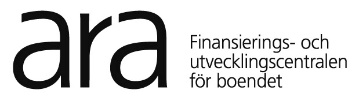 Ansökan om rivningsbidragAnsökan om rivningsbidragAnsökan om rivningsbidragAnsökan om rivningsbidragAnsökan om rivningsbidragAnsökan om rivningsbidragAnsökan om rivningsbidragAnsökan om rivningsbidragAnsökan om rivningsbidragAnsökan om rivningsbidragAnsökan om rivningsbidragAnsökan om rivningsbidrag    Ackordansökan om objektet anhängiggjord på Statskontoret eller en sådan avses göras     Ackordansökan om objektet anhängiggjord på Statskontoret eller en sådan avses göras     Ackordansökan om objektet anhängiggjord på Statskontoret eller en sådan avses göras     Ackordansökan om objektet anhängiggjord på Statskontoret eller en sådan avses göras     Ackordansökan om objektet anhängiggjord på Statskontoret eller en sådan avses göras     Ackordansökan om objektet anhängiggjord på Statskontoret eller en sådan avses göras     Ackordansökan om objektet anhängiggjord på Statskontoret eller en sådan avses göras     Ackordansökan om objektet anhängiggjord på Statskontoret eller en sådan avses göras     Ackordansökan om objektet anhängiggjord på Statskontoret eller en sådan avses göras     Ackordansökan om objektet anhängiggjord på Statskontoret eller en sådan avses göras     Ackordansökan om objektet anhängiggjord på Statskontoret eller en sådan avses göras     Ackordansökan om objektet anhängiggjord på Statskontoret eller en sådan avses göras     Ackordansökan om objektet anhängiggjord på Statskontoret eller en sådan avses göras     Ackordansökan om objektet anhängiggjord på Statskontoret eller en sådan avses göras     Ackordansökan om objektet anhängiggjord på Statskontoret eller en sådan avses göras     Ackordansökan om objektet anhängiggjord på Statskontoret eller en sådan avses göras     Ackordansökan om objektet anhängiggjord på Statskontoret eller en sådan avses göras Ansökan förses med underskrift och returneras: kirjaamo.ara@ara.fi eller: Finansierings- och utvecklingscentralen för boendet, registratorskontoret, PB 30, 15141 LahtisAnsökan förses med underskrift och returneras: kirjaamo.ara@ara.fi eller: Finansierings- och utvecklingscentralen för boendet, registratorskontoret, PB 30, 15141 LahtisAnsökan förses med underskrift och returneras: kirjaamo.ara@ara.fi eller: Finansierings- och utvecklingscentralen för boendet, registratorskontoret, PB 30, 15141 LahtisAnsökan förses med underskrift och returneras: kirjaamo.ara@ara.fi eller: Finansierings- och utvecklingscentralen för boendet, registratorskontoret, PB 30, 15141 LahtisAnsökan förses med underskrift och returneras: kirjaamo.ara@ara.fi eller: Finansierings- och utvecklingscentralen för boendet, registratorskontoret, PB 30, 15141 LahtisAnsökan förses med underskrift och returneras: kirjaamo.ara@ara.fi eller: Finansierings- och utvecklingscentralen för boendet, registratorskontoret, PB 30, 15141 LahtisAnsökan förses med underskrift och returneras: kirjaamo.ara@ara.fi eller: Finansierings- och utvecklingscentralen för boendet, registratorskontoret, PB 30, 15141 LahtisAnsökan förses med underskrift och returneras: kirjaamo.ara@ara.fi eller: Finansierings- och utvecklingscentralen för boendet, registratorskontoret, PB 30, 15141 LahtisAnsökan förses med underskrift och returneras: kirjaamo.ara@ara.fi eller: Finansierings- och utvecklingscentralen för boendet, registratorskontoret, PB 30, 15141 LahtisAnsökan förses med underskrift och returneras: kirjaamo.ara@ara.fi eller: Finansierings- och utvecklingscentralen för boendet, registratorskontoret, PB 30, 15141 LahtisAnsökan förses med underskrift och returneras: kirjaamo.ara@ara.fi eller: Finansierings- och utvecklingscentralen för boendet, registratorskontoret, PB 30, 15141 LahtisAnsökan förses med underskrift och returneras: kirjaamo.ara@ara.fi eller: Finansierings- och utvecklingscentralen för boendet, registratorskontoret, PB 30, 15141 LahtisAnsökan förses med underskrift och returneras: kirjaamo.ara@ara.fi eller: Finansierings- och utvecklingscentralen för boendet, registratorskontoret, PB 30, 15141 LahtisAnsökan förses med underskrift och returneras: kirjaamo.ara@ara.fi eller: Finansierings- och utvecklingscentralen för boendet, registratorskontoret, PB 30, 15141 LahtisAnsökan förses med underskrift och returneras: kirjaamo.ara@ara.fi eller: Finansierings- och utvecklingscentralen för boendet, registratorskontoret, PB 30, 15141 LahtisAnsökan förses med underskrift och returneras: kirjaamo.ara@ara.fi eller: Finansierings- och utvecklingscentralen för boendet, registratorskontoret, PB 30, 15141 LahtisAnsökan förses med underskrift och returneras: kirjaamo.ara@ara.fi eller: Finansierings- och utvecklingscentralen för boendet, registratorskontoret, PB 30, 15141 LahtisAnsökan förses med underskrift och returneras: kirjaamo.ara@ara.fi eller: Finansierings- och utvecklingscentralen för boendet, registratorskontoret, PB 30, 15141 LahtisAnsökan förses med underskrift och returneras: kirjaamo.ara@ara.fi eller: Finansierings- och utvecklingscentralen för boendet, registratorskontoret, PB 30, 15141 LahtisAnsökan förses med underskrift och returneras: kirjaamo.ara@ara.fi eller: Finansierings- och utvecklingscentralen för boendet, registratorskontoret, PB 30, 15141 LahtisAnsökan förses med underskrift och returneras: kirjaamo.ara@ara.fi eller: Finansierings- och utvecklingscentralen för boendet, registratorskontoret, PB 30, 15141 LahtisHyreshusets ÄGARSAMFUNDHyreshusets ÄGARSAMFUNDHyreshusets ÄGARSAMFUNDHyreshusets ÄGARSAMFUNDHyreshusets ÄGARSAMFUNDHyreshusets ÄGARSAMFUNDHyreshusets ÄGARSAMFUNDHyreshusets ÄGARSAMFUNDHyreshusets ÄGARSAMFUNDHyreshusets ÄGARSAMFUNDHyreshusets ÄGARSAMFUNDHyreshusets ÄGARSAMFUNDHyreshusets ÄGARSAMFUNDHyreshusets ÄGARSAMFUNDHyreshusets ÄGARSAMFUNDHyreshusets ÄGARSAMFUNDHyreshusets ÄGARSAMFUNDHyreshusets ÄGARSAMFUNDHyreshusets ÄGARSAMFUNDHyreshusets ÄGARSAMFUNDHyreshusets ÄGARSAMFUNDHyreshusets ÄGARSAMFUNDHyreshusets ÄGARSAMFUNDHyreshusets ÄGARSAMFUNDHyreshusets ÄGARSAMFUNDHyreshusets ÄGARSAMFUNDHyreshusets ÄGARSAMFUNDHyreshusets ÄGARSAMFUNDHyreshusets ÄGARSAMFUNDHyreshusets ÄGARSAMFUNDHyreshusets ÄGARSAMFUNDHyreshusets ÄGARSAMFUNDHyreshusets ÄGARSAMFUNDHyreshusets ÄGARSAMFUNDHyreshusets ÄGARSAMFUNDHyreshusets ÄGARSAMFUNDHyreshusets ÄGARSAMFUNDHyreshusets ÄGARSAMFUNDLåntagareLåntagareLåntagareLåntagareLåntagareLåntagareLåntagareLåntagareLåntagareLåntagareLåntagareLåntagareLåntagareLåntagareLåntagareLåntagareLåntagareLåntagareLåntagareLåntagareLåntagareLåntagareLåntagareKommunKommunKommunKommunKommunKommunKommunKommunKommunKommunKommunFO-nummerFO-nummerFO-nummerFO-nummerÄgarsamfundets alla bostadslägenhetersÄgarsamfundets alla bostadslägenhetersÄgarsamfundets alla bostadslägenhetersÄgarsamfundets alla bostadslägenhetersÄgarsamfundets alla bostadslägenhetersÄgarsamfundets alla bostadslägenhetersÄgarsamfundets alla bostadslägenhetersÄgarsamfundets alla bostadslägenhetersÄgarsamfundets alla bostadslägenhetersÄgarsamfundets alla bostadslägenhetersÄgarsamfundets alla bostadslägenhetersÄgarsamfundets alla bostadslägenhetersÄgarsamfundets alla bostadslägenhetersÄgarsamfundets alla bostadslägenhetersÄgarsamfundets alla bostadslägenhetersÄgarsamfundets alla bostadslägenhetersÄgarsamfundets alla bostadslägenhetersÄgarsamfundets alla bostadslägenhetersÄgarsamfundets alla bostadslägenhetersÄgarsamfundets alla bostadslägenhetersÄgarsamfundets alla bostadslägenhetersÄgarsamfundets alla bostadslägenhetersÄgarsamfundets alla bostadslägenhetersAktieägare i hyreshusets ägarsamfundAktieägare i hyreshusets ägarsamfundAktieägare i hyreshusets ägarsamfundAktieägare i hyreshusets ägarsamfundAktieägare i hyreshusets ägarsamfundAktieägare i hyreshusets ägarsamfundAktieägare i hyreshusets ägarsamfundAktieägare i hyreshusets ägarsamfundAktieägare i hyreshusets ägarsamfundAktieägare i hyreshusets ägarsamfundAktieägare i hyreshusets ägarsamfundAktieägare i hyreshusets ägarsamfundAktieägare i hyreshusets ägarsamfundAktieägare i hyreshusets ägarsamfundAktieägare i hyreshusets ägarsamfundyta yta m2m2m2antalantalantalantalst.st.st.Aktieägare i hyreshusets ägarsamfundAktieägare i hyreshusets ägarsamfundAktieägare i hyreshusets ägarsamfundAktieägare i hyreshusets ägarsamfundAktieägare i hyreshusets ägarsamfundAktieägare i hyreshusets ägarsamfundAktieägare i hyreshusets ägarsamfundAktieägare i hyreshusets ägarsamfundAktieägare i hyreshusets ägarsamfundAktieägare i hyreshusets ägarsamfundAktieägare i hyreshusets ägarsamfundAktieägare i hyreshusets ägarsamfundAktieägare i hyreshusets ägarsamfundAktieägare i hyreshusets ägarsamfundAktieägare i hyreshusets ägarsamfundDisponentDisponentDisponentDisponentDisponentDisponentDisponentDisponentDisponentDisponentDisponentDisponentDisponentDisponentDisponentDisponentDisponentDisponentDisponentDisponentDisponentDisponentDisponentE-postadressE-postadressE-postadressE-postadressE-postadressE-postadressE-postadressE-postadressE-postadressE-postadressE-postadressTelefonnummerTelefonnummerTelefonnummerTelefonnummerAdressAdressAdressAdressAdressAdressAdressAdressAdressAdressAdressAdressAdressAdressAdressAdressAdressAdressAdressAdressAdressAdressAdressPostnummer och postanstaltPostnummer och postanstaltPostnummer och postanstaltPostnummer och postanstaltPostnummer och postanstaltPostnummer och postanstaltPostnummer och postanstaltPostnummer och postanstaltPostnummer och postanstaltPostnummer och postanstaltPostnummer och postanstaltPostnummer och postanstaltPostnummer och postanstaltPostnummer och postanstaltPostnummer och postanstalt  Jag ger mitt samtycke till elektronisk delgivning till den e-postadress jag angivit utan att beslutet skickas separat per post    Jag ger mitt samtycke till elektronisk delgivning till den e-postadress jag angivit utan att beslutet skickas separat per post    Jag ger mitt samtycke till elektronisk delgivning till den e-postadress jag angivit utan att beslutet skickas separat per post    Jag ger mitt samtycke till elektronisk delgivning till den e-postadress jag angivit utan att beslutet skickas separat per post    Jag ger mitt samtycke till elektronisk delgivning till den e-postadress jag angivit utan att beslutet skickas separat per post    Jag ger mitt samtycke till elektronisk delgivning till den e-postadress jag angivit utan att beslutet skickas separat per post    Jag ger mitt samtycke till elektronisk delgivning till den e-postadress jag angivit utan att beslutet skickas separat per post    Jag ger mitt samtycke till elektronisk delgivning till den e-postadress jag angivit utan att beslutet skickas separat per post    Jag ger mitt samtycke till elektronisk delgivning till den e-postadress jag angivit utan att beslutet skickas separat per post    Jag ger mitt samtycke till elektronisk delgivning till den e-postadress jag angivit utan att beslutet skickas separat per post    Jag ger mitt samtycke till elektronisk delgivning till den e-postadress jag angivit utan att beslutet skickas separat per post    Jag ger mitt samtycke till elektronisk delgivning till den e-postadress jag angivit utan att beslutet skickas separat per post    Jag ger mitt samtycke till elektronisk delgivning till den e-postadress jag angivit utan att beslutet skickas separat per post    Jag ger mitt samtycke till elektronisk delgivning till den e-postadress jag angivit utan att beslutet skickas separat per post    Jag ger mitt samtycke till elektronisk delgivning till den e-postadress jag angivit utan att beslutet skickas separat per post    Jag ger mitt samtycke till elektronisk delgivning till den e-postadress jag angivit utan att beslutet skickas separat per post    Jag ger mitt samtycke till elektronisk delgivning till den e-postadress jag angivit utan att beslutet skickas separat per post    Jag ger mitt samtycke till elektronisk delgivning till den e-postadress jag angivit utan att beslutet skickas separat per post    Jag ger mitt samtycke till elektronisk delgivning till den e-postadress jag angivit utan att beslutet skickas separat per post    Jag ger mitt samtycke till elektronisk delgivning till den e-postadress jag angivit utan att beslutet skickas separat per post    Jag ger mitt samtycke till elektronisk delgivning till den e-postadress jag angivit utan att beslutet skickas separat per post    Jag ger mitt samtycke till elektronisk delgivning till den e-postadress jag angivit utan att beslutet skickas separat per post    Jag ger mitt samtycke till elektronisk delgivning till den e-postadress jag angivit utan att beslutet skickas separat per post    Jag ger mitt samtycke till elektronisk delgivning till den e-postadress jag angivit utan att beslutet skickas separat per post    Jag ger mitt samtycke till elektronisk delgivning till den e-postadress jag angivit utan att beslutet skickas separat per post    Jag ger mitt samtycke till elektronisk delgivning till den e-postadress jag angivit utan att beslutet skickas separat per post    Jag ger mitt samtycke till elektronisk delgivning till den e-postadress jag angivit utan att beslutet skickas separat per post    Jag ger mitt samtycke till elektronisk delgivning till den e-postadress jag angivit utan att beslutet skickas separat per post    Jag ger mitt samtycke till elektronisk delgivning till den e-postadress jag angivit utan att beslutet skickas separat per post    Jag ger mitt samtycke till elektronisk delgivning till den e-postadress jag angivit utan att beslutet skickas separat per post    Jag ger mitt samtycke till elektronisk delgivning till den e-postadress jag angivit utan att beslutet skickas separat per post    Jag ger mitt samtycke till elektronisk delgivning till den e-postadress jag angivit utan att beslutet skickas separat per post    Jag ger mitt samtycke till elektronisk delgivning till den e-postadress jag angivit utan att beslutet skickas separat per post    Jag ger mitt samtycke till elektronisk delgivning till den e-postadress jag angivit utan att beslutet skickas separat per post    Jag ger mitt samtycke till elektronisk delgivning till den e-postadress jag angivit utan att beslutet skickas separat per post    Jag ger mitt samtycke till elektronisk delgivning till den e-postadress jag angivit utan att beslutet skickas separat per post    Jag ger mitt samtycke till elektronisk delgivning till den e-postadress jag angivit utan att beslutet skickas separat per post    Jag ger mitt samtycke till elektronisk delgivning till den e-postadress jag angivit utan att beslutet skickas separat per post  Hyreshusets ägarsamfunds resterande aravalån vid tidpunkten för ansökanHyreshusets ägarsamfunds resterande aravalån vid tidpunkten för ansökanHyreshusets ägarsamfunds resterande aravalån vid tidpunkten för ansökanHyreshusets ägarsamfunds resterande aravalån vid tidpunkten för ansökanHyreshusets ägarsamfunds resterande aravalån vid tidpunkten för ansökanHyreshusets ägarsamfunds resterande aravalån vid tidpunkten för ansökanHyreshusets ägarsamfunds resterande aravalån vid tidpunkten för ansökanHyreshusets ägarsamfunds resterande aravalån vid tidpunkten för ansökanHyreshusets ägarsamfunds resterande aravalån vid tidpunkten för ansökanHyreshusets ägarsamfunds resterande räntestödslån vid tidpunkten för ansökan Hyreshusets ägarsamfunds resterande räntestödslån vid tidpunkten för ansökan Hyreshusets ägarsamfunds resterande räntestödslån vid tidpunkten för ansökan Hyreshusets ägarsamfunds resterande räntestödslån vid tidpunkten för ansökan Hyreshusets ägarsamfunds resterande räntestödslån vid tidpunkten för ansökan Hyreshusets ägarsamfunds resterande räntestödslån vid tidpunkten för ansökan Hyreshusets ägarsamfunds resterande räntestödslån vid tidpunkten för ansökan Hyreshusets ägarsamfunds resterande räntestödslån vid tidpunkten för ansökan Hyreshusets ägarsamfunds resterande räntestödslån vid tidpunkten för ansökan Hyreshusets ägarsamfunds resterande räntestödslån vid tidpunkten för ansökan Hyreshusets ägarsamfunds resterande räntestödslån vid tidpunkten för ansökan Hyreshusets ägarsamfunds resterande räntestödslån vid tidpunkten för ansökan Hyreshusets ägarsamfunds resterande räntestödslån vid tidpunkten för ansökan Hyreshusets ägarsamfunds resterande räntestödslån vid tidpunkten för ansökan Hyreshusets ägarsamfunds resterande räntestödslån vid tidpunkten för ansökan Hyreshusets ägarsamfunds resterande räntestödslån vid tidpunkten för ansökan Hyreshusets ägarsamfunds resterande räntestödslån vid tidpunkten för ansökan Hyreshusets ägarsamfunds resterande räntestödslån vid tidpunkten för ansökan Hyreshusets ägarsamfunds resterande räntestödslån vid tidpunkten för ansökan Hyreshusets ägarsamfunds resterande räntestödslån vid tidpunkten för ansökan Hyreshusets ägarsamfunds resterande övriga lån vid tidpunkten för ansökanHyreshusets ägarsamfunds resterande övriga lån vid tidpunkten för ansökanHyreshusets ägarsamfunds resterande övriga lån vid tidpunkten för ansökanHyreshusets ägarsamfunds resterande övriga lån vid tidpunkten för ansökanHyreshusets ägarsamfunds resterande övriga lån vid tidpunkten för ansökanHyreshusets ägarsamfunds resterande övriga lån vid tidpunkten för ansökanHyreshusets ägarsamfunds resterande övriga lån vid tidpunkten för ansökanHyreshusets ägarsamfunds resterande övriga lån vid tidpunkten för ansökanHyreshusets ägarsamfunds resterande övriga lån vid tidpunkten för ansökanHUS (OBJEKT) SOM SKA RIVASHUS (OBJEKT) SOM SKA RIVASHUS (OBJEKT) SOM SKA RIVASHUS (OBJEKT) SOM SKA RIVASHUS (OBJEKT) SOM SKA RIVASHUS (OBJEKT) SOM SKA RIVASHUS (OBJEKT) SOM SKA RIVASHUS (OBJEKT) SOM SKA RIVASHUS (OBJEKT) SOM SKA RIVASHUS (OBJEKT) SOM SKA RIVASHUS (OBJEKT) SOM SKA RIVASHUS (OBJEKT) SOM SKA RIVASHUS (OBJEKT) SOM SKA RIVASHUS (OBJEKT) SOM SKA RIVASHUS (OBJEKT) SOM SKA RIVASHUS (OBJEKT) SOM SKA RIVASHUS (OBJEKT) SOM SKA RIVASHUS (OBJEKT) SOM SKA RIVASHUS (OBJEKT) SOM SKA RIVASHUS (OBJEKT) SOM SKA RIVASHUS (OBJEKT) SOM SKA RIVASHUS (OBJEKT) SOM SKA RIVASHUS (OBJEKT) SOM SKA RIVASHUS (OBJEKT) SOM SKA RIVASHUS (OBJEKT) SOM SKA RIVASHUS (OBJEKT) SOM SKA RIVASHUS (OBJEKT) SOM SKA RIVASHUS (OBJEKT) SOM SKA RIVASHUS (OBJEKT) SOM SKA RIVASHUS (OBJEKT) SOM SKA RIVASHUS (OBJEKT) SOM SKA RIVASHUS (OBJEKT) SOM SKA RIVASHUS (OBJEKT) SOM SKA RIVASHUS (OBJEKT) SOM SKA RIVASHUS (OBJEKT) SOM SKA RIVASHUS (OBJEKT) SOM SKA RIVASHUS (OBJEKT) SOM SKA RIVASHUS (OBJEKT) SOM SKA RIVASHusets adressHusets adressHusets adressHusets adressHusets adressHusets adressHusets adressHusets adressHusets adressHusets adressHusets adressHusets adressHusets adressHusets adressHusets adressHusets adressHusets adressHusets adressHusets adressHusets adressPlaceringskommunPlaceringskommunPlaceringskommunPlaceringskommunPlaceringskommunPlaceringskommunPlaceringskommunPlaceringskommunPlaceringskommunPlaceringskommunPlaceringskommunPlaceringskommunPlaceringskommunPlaceringskommunPlaceringskommunPlaceringskommunPlaceringskommunPlaceringskommunHuset färdigställdes årHuset färdigställdes årHuset färdigställdes årHuset färdigställdes årHuset färdigställdes årHuset färdigställdes årHuset ombyggdes årHuset ombyggdes årHuset ombyggdes årHuset ombyggdes årHuset ombyggdes årHuset ombyggdes årHuset ombyggdes årHuset ombyggdes årHuset ombyggdes årHuset ombyggdes årHuset ombyggdes årHuset ombyggdes årHuset ombyggdes årHuset ombyggdes årBostadslägenheternas yta           bostm2                                 antal        st.                         Bostadslägenheternas yta           bostm2                                 antal        st.                         Bostadslägenheternas yta           bostm2                                 antal        st.                         Bostadslägenheternas yta           bostm2                                 antal        st.                         Bostadslägenheternas yta           bostm2                                 antal        st.                         Bostadslägenheternas yta           bostm2                                 antal        st.                         Bostadslägenheternas yta           bostm2                                 antal        st.                         Bostadslägenheternas yta           bostm2                                 antal        st.                         Bostadslägenheternas yta           bostm2                                 antal        st.                         Bostadslägenheternas yta           bostm2                                 antal        st.                         Bostadslägenheternas yta           bostm2                                 antal        st.                         Bostadslägenheternas yta           bostm2                                 antal        st.                         Bostadslägenheternas yta           bostm2                                 antal        st.                         Bostadslägenheternas yta           bostm2                                 antal        st.                         Bostadslägenheternas yta           bostm2                                 antal        st.                         Bostadslägenheternas yta           bostm2                                 antal        st.                         Bostadslägenheternas yta           bostm2                                 antal        st.                         Bostadslägenheternas yta           bostm2                                 antal        st.                         Den permanenta byggnadsbetecknin-gen enligt befolkningsdatasystemet (VTJ-PRT)Den permanenta byggnadsbetecknin-gen enligt befolkningsdatasystemet (VTJ-PRT)Den permanenta byggnadsbetecknin-gen enligt befolkningsdatasystemet (VTJ-PRT)Den permanenta byggnadsbetecknin-gen enligt befolkningsdatasystemet (VTJ-PRT)Den permanenta byggnadsbetecknin-gen enligt befolkningsdatasystemet (VTJ-PRT)Den permanenta byggnadsbetecknin-gen enligt befolkningsdatasystemet (VTJ-PRT)Den permanenta byggnadsbetecknin-gen enligt befolkningsdatasystemet (VTJ-PRT)Byggnadsbeteckning / fastighetsbeteckningByggnadsbeteckning / fastighetsbeteckningByggnadsbeteckning / fastighetsbeteckningByggnadsbeteckning / fastighetsbeteckningByggnadsbeteckning / fastighetsbeteckningByggnadsbeteckning / fastighetsbeteckningByggnadsbeteckning / fastighetsbeteckningByggnadsbeteckning / fastighetsbeteckningByggnadsbeteckning / fastighetsbeteckningByggnadsbeteckning / fastighetsbeteckningByggnadsbeteckning / fastighetsbeteckningByggnadsbeteckning / fastighetsbeteckningByggnadsbeteckning / fastighetsbeteckningByggnadsbeteckning / fastighetsbeteckningByggnadsbeteckning / fastighetsbeteckningByggnadsbeteckning / fastighetsbeteckningByggnadsbeteckning / fastighetsbeteckningByggnadsbeteckning / fastighetsbeteckningByggnadsbeteckning / fastighetsbeteckningByggnadsbeteckning / fastighetsbeteckningByggnadsbeteckning / fastighetsbeteckningByggnadsbeteckning / fastighetsbeteckningByggnadsbeteckning / fastighetsbeteckningByggnadsbeteckning / fastighetsbeteckningByggnadsbeteckning / fastighetsbeteckningByggnadsbeteckning / fastighetsbeteckningByggnadsbeteckning / fastighetsbeteckningByggnadsbeteckning / fastighetsbeteckningByggnadsbeteckning / fastighetsbeteckningKommunKommunKommunKommunKommunKommunendelKommunendelKommunendelKommunendelKommunendelKommunendelKvarterKvarterKvarterKvarterKvarterTomtTomtTomtTomtTomtKontrolltalKontrolltalKontrolltalByggnadByggnadByggnadByggnadByggnadAnläggningsnummerAnläggningsnummerStatskontorets lånenummerStatskontorets lånenummerStatskontorets lånenummerStatskontorets lånenummerStatskontorets lånenummerStatskontorets lånenummerARAs rivningstillstånd:ARAs rivningstillstånd:ARAs rivningstillstånd:ARAs rivningstillstånd:ARAs rivningstillstånd:ARAs rivningstillstånd:ARAs rivningstillstånd:ARAs rivningstillstånd:ARAs rivningstillstånd:ARAs rivningstillstånd:ARAs rivningstillstånd:ARAs rivningstillstånd:ARAs rivningstillstånd:ARAs rivningstillstånd:ARAs rivningstillstånd:Statskontorets lånenummerStatskontorets lånenummerStatskontorets lånenummerStatskontorets lånenummerStatskontorets lånenummerStatskontorets lånenummerdatum för beslutetdatum för beslutetdatum för beslutetdatum för beslutetdatum för beslutetdatum för beslutetdatum för beslutetdiarienummerdiarienummerdiarienummer ansökan anhängiggjord  ansökan anhängiggjord  ansökan anhängiggjord  ansökan anhängiggjord  ansökan anhängiggjord  ansökan anhängiggjord  ansökan anhängiggjord Resterande aravalån (saldo) för huset (objektet) som ska rivas vid tidpunkten för ansökanResterande aravalån (saldo) för huset (objektet) som ska rivas vid tidpunkten för ansökanResterande aravalån (saldo) för huset (objektet) som ska rivas vid tidpunkten för ansökanResterande aravalån (saldo) för huset (objektet) som ska rivas vid tidpunkten för ansökanResterande aravalån (saldo) för huset (objektet) som ska rivas vid tidpunkten för ansökanResterande aravalån (saldo) för huset (objektet) som ska rivas vid tidpunkten för ansökanResterande aravalån (saldo) för huset (objektet) som ska rivas vid tidpunkten för ansökanResterande aravalån (saldo) för huset (objektet) som ska rivas vid tidpunkten för ansökanResterande aravalån (saldo) för huset (objektet) som ska rivas vid tidpunkten för ansökanResterande aravalån (saldo) för huset (objektet) som ska rivas vid tidpunkten för ansökanResterande aravalån (saldo) för huset (objektet) som ska rivas vid tidpunkten för ansökanÖvriga lån för huset

     Övriga lån för huset

     Övriga lån för huset

     Övriga lån för huset

     Övriga lån för huset

     Övriga lån för huset

     Övriga lån för huset

     Övriga lån för huset

     Övriga lån för huset

     Övriga lån för huset

     Övriga lån för huset

     Övriga lån för huset

     Övriga lån för huset

     Övriga lån för huset

     Övriga lån för huset

     Övriga lån för huset

     Övriga lån för huset

     Bokföringsvärde på huset som ska rivas (objektet) i senaste fastställda bokslutBokföringsvärde på huset som ska rivas (objektet) i senaste fastställda bokslutBokföringsvärde på huset som ska rivas (objektet) i senaste fastställda bokslutBokföringsvärde på huset som ska rivas (objektet) i senaste fastställda bokslutBokföringsvärde på huset som ska rivas (objektet) i senaste fastställda bokslutBokföringsvärde på huset som ska rivas (objektet) i senaste fastställda bokslutBokföringsvärde på huset som ska rivas (objektet) i senaste fastställda bokslutBokföringsvärde på huset som ska rivas (objektet) i senaste fastställda bokslutBokföringsvärde på huset som ska rivas (objektet) i senaste fastställda bokslutBokföringsvärde på huset som ska rivas (objektet) i senaste fastställda bokslutBESITTNINGSFORMBESITTNINGSFORMBESITTNINGSFORMBESITTNINGSFORMBESITTNINGSFORMBESITTNINGSFORMBESITTNINGSFORMBESITTNINGSFORMBESITTNINGSFORMBESITTNINGSFORMBESITTNINGSFORMBESITTNINGSFORMBESITTNINGSFORMBESITTNINGSFORMBESITTNINGSFORMBESITTNINGSFORMBESITTNINGSFORMBESITTNINGSFORMBESITTNINGSFORMBESITTNINGSFORMBESITTNINGSFORMBESITTNINGSFORMBESITTNINGSFORMBESITTNINGSFORMBESITTNINGSFORMBESITTNINGSFORMBESITTNINGSFORMBESITTNINGSFORMBESITTNINGSFORMBESITTNINGSFORMBESITTNINGSFORMBESITTNINGSFORMBESITTNINGSFORMBESITTNINGSFORMBESITTNINGSFORMBESITTNINGSFORMBESITTNINGSFORMBESITTNINGSFORMDirektägt hyreshusDirektägt hyreshusDirektägt hyreshusVanligt fastighetsaktiebolagVanligt fastighetsaktiebolagVanligt fastighetsaktiebolagVanligt fastighetsaktiebolagVanligt fastighetsaktiebolagVanligt fastighetsaktiebolagVanligt fastighetsaktiebolagVanligt fastighetsaktiebolagVanligt fastighetsaktiebolagBostads-
aktiebolagBostads-
aktiebolagBostads-
aktiebolagBostads-
aktiebolagBostads-
aktiebolagBostads-
aktiebolagBostads-
aktiebolagBostads-
aktiebolagBostads-
aktiebolagÖmsesidigt fastighetsaktiebolagÖmsesidigt fastighetsaktiebolagÖmsesidigt fastighetsaktiebolagÖmsesidigt fastighetsaktiebolagÖmsesidigt fastighetsaktiebolagÖmsesidigt fastighetsaktiebolag
Enskilt egnahemshus
Enskilt egnahemshus
Enskilt egnahemshusTomtens besittningsform Hyrestomt  Tomtens besittningsform Hyrestomt  Tomtens besittningsform Hyrestomt  Tomtens besittningsform Hyrestomt  Tomtens besittningsform Hyrestomt  Tomtens besittningsform Hyrestomt                       Ägartomt                       Ägartomt                       Ägartomt                       Ägartomt                       Ägartomt                       Ägartomt                       Ägartomt                       Ägartomt                       Ägartomt                       Ägartomt                       Ägartomt                       Ägartomt                       Ägartomt                       Ägartomt                       Ägartomt                       Ägartomt                       Ägartomt                       Ägartomt                       Ägartomt                       Ägartomt                       Ägartomt       Planändring anhängiggjord        Planändring anhängiggjord        Planändring anhängiggjord        Planändring anhängiggjord        Planändring anhängiggjord        Planändring anhängiggjord        Planändring anhängiggjord        Planändring anhängiggjord        Planändring anhängiggjord        Planändring anhängiggjord        Planändring anhängiggjord   Tomtens användningsändamål i framtiden:       Tomtens användningsändamål i framtiden:       Tomtens användningsändamål i framtiden:       Tomtens användningsändamål i framtiden:       Tomtens användningsändamål i framtiden:       Tomtens användningsändamål i framtiden:       Tomtens användningsändamål i framtiden:       Tomtens användningsändamål i framtiden:       Tomtens användningsändamål i framtiden:       Tomtens användningsändamål i framtiden:       Tomtens användningsändamål i framtiden:       Tomtens användningsändamål i framtiden:       Tomtens användningsändamål i framtiden:       Tomtens användningsändamål i framtiden:       Tomtens användningsändamål i framtiden:       Tomtens användningsändamål i framtiden:       Tomtens användningsändamål i framtiden:       Tomtens användningsändamål i framtiden:       Tomtens användningsändamål i framtiden:       Tomtens användningsändamål i framtiden:       Tomtens användningsändamål i framtiden:       Tomtens användningsändamål i framtiden:       Tomtens användningsändamål i framtiden:       Tomtens användningsändamål i framtiden:       Tomtens användningsändamål i framtiden:       Tomtens användningsändamål i framtiden:       Tomtens användningsändamål i framtiden:       Tomtens användningsändamål i framtiden:       Tomtens användningsändamål i framtiden:       Tomtens användningsändamål i framtiden:       Tomtens användningsändamål i framtiden:       Tomtens användningsändamål i framtiden:       Tomtens användningsändamål i framtiden:       Tomtens användningsändamål i framtiden:       Tomtens användningsändamål i framtiden:       Tomtens användningsändamål i framtiden:       Tomtens användningsändamål i framtiden:       Tomtens användningsändamål i framtiden:       Tomtens gängse värde:       Tomtens gängse värde:       Tomtens gängse värde:       Tomtens gängse värde:       Tomtens gängse värde:       Tomtens gängse värde:       Tomtens gängse värde:       Tomtens gängse värde:       Tomtens gängse värde:       Tomtens gängse värde:       Tomtens gängse värde:       Tomtens gängse värde:       Tomtens gängse värde:       Tomtens gängse värde:       Tomtens gängse värde:       Tomtens gängse värde:       Tomtens gängse värde:       Tomtens gängse värde:       Tomtens gängse värde:       Tomtens gängse värde:       Tomtens gängse värde:       Tomtens gängse värde:       Tomtens gängse värde:       Tomtens gängse värde:       Tomtens gängse värde:       Tomtens gängse värde:       Tomtens gängse värde:       Tomtens gängse värde:       Tomtens gängse värde:       Tomtens gängse värde:       Tomtens gängse värde:       Tomtens gängse värde:       Tomtens gängse värde:       Tomtens gängse värde:       Tomtens gängse värde:       Tomtens gängse värde:       Tomtens gängse värde:       Tomtens gängse värde:       BOSTÄDERBOSTÄDERBOSTÄDERBOSTÄDERBOSTÄDERBOSTÄDERBOSTÄDERBOSTÄDERBOSTÄDERBOSTÄDERBOSTÄDERBOSTÄDERBOSTÄDERBOSTÄDERBOSTÄDERBOSTÄDERBOSTÄDERBOSTÄDERBOSTÄDERBOSTÄDERBOSTÄDERBOSTÄDERBOSTÄDERBOSTÄDERBOSTÄDERBOSTÄDERBOSTÄDERBOSTÄDERBOSTÄDERBOSTÄDERBOSTÄDERBOSTÄDERBOSTÄDERBOSTÄDERBOSTÄDERBOSTÄDERBOSTÄDERBOSTÄDERHus (objekt)Hus (objekt)Hus (objekt)Hus (objekt)Hus (objekt)Hus (objekt)Hus (objekt)Hus (objekt)Hus (objekt)Hus (objekt)Hus (objekt)Hus (objekt)ÄgarsamfundÄgarsamfundÄgarsamfundÄgarsamfundÄgarsamfundÄgarsamfundNyttjandegrad vid tidpunkten för ansökanNyttjandegrad vid tidpunkten för ansökanNyttjandegrad vid tidpunkten för ansökanNyttjandegrad vid tidpunkten för ansökanNyttjandegrad vid tidpunkten för ansökanNyttjandegrad vid tidpunkten för ansökanNyttjandegrad vid tidpunkten för ansökanNyttjandegrad vid tidpunkten för ansökanNyttjandegrad vid tidpunkten för ansökanNyttjandegrad vid tidpunkten för ansökanNyttjandegrad vid tidpunkten för ansökanNyttjandegrad vid tidpunkten för ansökanNyttjandegrad vid tidpunkten för ansökanNyttjandegrad vid tidpunkten för ansökanNyttjandegrad vid tidpunkten för ansökanNyttjandegrad vid tidpunkten för ansökanNyttjandegrad vid tidpunkten för ansökanNyttjandegrad vid tidpunkten för ansökanNyttjandegrad vid tidpunkten för ansökanNyttjandegrad vid tidpunkten för ansökan%%%Nyttjandegrad 12 mån innan tidpunkten för ansökanNyttjandegrad 12 mån innan tidpunkten för ansökanNyttjandegrad 12 mån innan tidpunkten för ansökanNyttjandegrad 12 mån innan tidpunkten för ansökanNyttjandegrad 12 mån innan tidpunkten för ansökanNyttjandegrad 12 mån innan tidpunkten för ansökanNyttjandegrad 12 mån innan tidpunkten för ansökanNyttjandegrad 12 mån innan tidpunkten för ansökanNyttjandegrad 12 mån innan tidpunkten för ansökanNyttjandegrad 12 mån innan tidpunkten för ansökanNyttjandegrad 12 mån innan tidpunkten för ansökanNyttjandegrad 12 mån innan tidpunkten för ansökanNyttjandegrad 12 mån innan tidpunkten för ansökanNyttjandegrad 12 mån innan tidpunkten för ansökanNyttjandegrad 12 mån innan tidpunkten för ansökanNyttjandegrad 12 mån innan tidpunkten för ansökanNyttjandegrad 12 mån innan tidpunkten för ansökanNyttjandegrad 12 mån innan tidpunkten för ansökanNyttjandegrad 12 mån innan tidpunkten för ansökanNyttjandegrad 12 mån innan tidpunkten för ansökan%%%Andelen tomma bostäder vid tidpunkten för ansökningen Andelen tomma bostäder vid tidpunkten för ansökningen Andelen tomma bostäder vid tidpunkten för ansökningen Andelen tomma bostäder vid tidpunkten för ansökningen Andelen tomma bostäder vid tidpunkten för ansökningen Andelen tomma bostäder vid tidpunkten för ansökningen Andelen tomma bostäder vid tidpunkten för ansökningen Andelen tomma bostäder vid tidpunkten för ansökningen Andelen tomma bostäder vid tidpunkten för ansökningen Andelen tomma bostäder vid tidpunkten för ansökningen Andelen tomma bostäder vid tidpunkten för ansökningen Andelen tomma bostäder vid tidpunkten för ansökningen Andelen tomma bostäder vid tidpunkten för ansökningen Andelen tomma bostäder vid tidpunkten för ansökningen Andelen tomma bostäder vid tidpunkten för ansökningen Andelen tomma bostäder vid tidpunkten för ansökningen Andelen tomma bostäder vid tidpunkten för ansökningen Andelen tomma bostäder vid tidpunkten för ansökningen Andelen tomma bostäder vid tidpunkten för ansökningen Andelen tomma bostäder vid tidpunkten för ansökningen st.st.st.och en uppskattning av antalet tomma bostäder om ett åroch en uppskattning av antalet tomma bostäder om ett åroch en uppskattning av antalet tomma bostäder om ett åroch en uppskattning av antalet tomma bostäder om ett åroch en uppskattning av antalet tomma bostäder om ett åroch en uppskattning av antalet tomma bostäder om ett åroch en uppskattning av antalet tomma bostäder om ett åroch en uppskattning av antalet tomma bostäder om ett åroch en uppskattning av antalet tomma bostäder om ett åroch en uppskattning av antalet tomma bostäder om ett åroch en uppskattning av antalet tomma bostäder om ett åroch en uppskattning av antalet tomma bostäder om ett åroch en uppskattning av antalet tomma bostäder om ett åroch en uppskattning av antalet tomma bostäder om ett åroch en uppskattning av antalet tomma bostäder om ett åroch en uppskattning av antalet tomma bostäder om ett åroch en uppskattning av antalet tomma bostäder om ett åroch en uppskattning av antalet tomma bostäder om ett åroch en uppskattning av antalet tomma bostäder om ett åroch en uppskattning av antalet tomma bostäder om ett årst.st.st.Antal bostäder som stått tomma minst 2 mån. året före ansökan  Antal bostäder som stått tomma minst 2 mån. året före ansökan  Antal bostäder som stått tomma minst 2 mån. året före ansökan  Antal bostäder som stått tomma minst 2 mån. året före ansökan  Antal bostäder som stått tomma minst 2 mån. året före ansökan  Antal bostäder som stått tomma minst 2 mån. året före ansökan  Antal bostäder som stått tomma minst 2 mån. året före ansökan  Antal bostäder som stått tomma minst 2 mån. året före ansökan  Antal bostäder som stått tomma minst 2 mån. året före ansökan  Antal bostäder som stått tomma minst 2 mån. året före ansökan  Antal bostäder som stått tomma minst 2 mån. året före ansökan  Antal bostäder som stått tomma minst 2 mån. året före ansökan  Antal bostäder som stått tomma minst 2 mån. året före ansökan  Antal bostäder som stått tomma minst 2 mån. året före ansökan  Antal bostäder som stått tomma minst 2 mån. året före ansökan  Antal bostäder som stått tomma minst 2 mån. året före ansökan  Antal bostäder som stått tomma minst 2 mån. året före ansökan  Antal bostäder som stått tomma minst 2 mån. året före ansökan  Antal bostäder som stått tomma minst 2 mån. året före ansökan  Antal bostäder som stått tomma minst 2 mån. året före ansökan  st.st.st.Minskning av hyresintäkter p.g.a. att de stått tomma året före ansökan Minskning av hyresintäkter p.g.a. att de stått tomma året före ansökan Minskning av hyresintäkter p.g.a. att de stått tomma året före ansökan Minskning av hyresintäkter p.g.a. att de stått tomma året före ansökan Minskning av hyresintäkter p.g.a. att de stått tomma året före ansökan Minskning av hyresintäkter p.g.a. att de stått tomma året före ansökan Minskning av hyresintäkter p.g.a. att de stått tomma året före ansökan Minskning av hyresintäkter p.g.a. att de stått tomma året före ansökan Minskning av hyresintäkter p.g.a. att de stått tomma året före ansökan Minskning av hyresintäkter p.g.a. att de stått tomma året före ansökan Minskning av hyresintäkter p.g.a. att de stått tomma året före ansökan Minskning av hyresintäkter p.g.a. att de stått tomma året före ansökan Minskning av hyresintäkter p.g.a. att de stått tomma året före ansökan Minskning av hyresintäkter p.g.a. att de stått tomma året före ansökan Minskning av hyresintäkter p.g.a. att de stått tomma året före ansökan Minskning av hyresintäkter p.g.a. att de stått tomma året före ansökan Minskning av hyresintäkter p.g.a. att de stått tomma året före ansökan Minskning av hyresintäkter p.g.a. att de stått tomma året före ansökan Minskning av hyresintäkter p.g.a. att de stått tomma året före ansökan Minskning av hyresintäkter p.g.a. att de stått tomma året före ansökan €€€vars andel av de beräknade intäkterna för hela året ärvars andel av de beräknade intäkterna för hela året ärvars andel av de beräknade intäkterna för hela året ärvars andel av de beräknade intäkterna för hela året ärvars andel av de beräknade intäkterna för hela året ärvars andel av de beräknade intäkterna för hela året ärvars andel av de beräknade intäkterna för hela året ärvars andel av de beräknade intäkterna för hela året ärvars andel av de beräknade intäkterna för hela året ärvars andel av de beräknade intäkterna för hela året ärvars andel av de beräknade intäkterna för hela året ärvars andel av de beräknade intäkterna för hela året ärvars andel av de beräknade intäkterna för hela året ärvars andel av de beräknade intäkterna för hela året ärvars andel av de beräknade intäkterna för hela året ärvars andel av de beräknade intäkterna för hela året ärvars andel av de beräknade intäkterna för hela året ärvars andel av de beräknade intäkterna för hela året ärvars andel av de beräknade intäkterna för hela året ärvars andel av de beräknade intäkterna för hela året är%%%SKÄL FÖR ANSÖKANSKÄL FÖR ANSÖKANSKÄL FÖR ANSÖKANSKÄL FÖR ANSÖKANSKÄL FÖR ANSÖKANSKÄL FÖR ANSÖKANSKÄL FÖR ANSÖKANSKÄL FÖR ANSÖKANSKÄL FÖR ANSÖKANSKÄL FÖR ANSÖKANSKÄL FÖR ANSÖKANSKÄL FÖR ANSÖKANSKÄL FÖR ANSÖKANSKÄL FÖR ANSÖKANSKÄL FÖR ANSÖKANSKÄL FÖR ANSÖKANSKÄL FÖR ANSÖKANSKÄL FÖR ANSÖKANSKÄL FÖR ANSÖKANSKÄL FÖR ANSÖKANSKÄL FÖR ANSÖKANSKÄL FÖR ANSÖKANSKÄL FÖR ANSÖKANSKÄL FÖR ANSÖKANSKÄL FÖR ANSÖKANSKÄL FÖR ANSÖKANSKÄL FÖR ANSÖKANSKÄL FÖR ANSÖKANSKÄL FÖR ANSÖKANSKÄL FÖR ANSÖKANSKÄL FÖR ANSÖKANSKÄL FÖR ANSÖKANSKÄL FÖR ANSÖKANSKÄL FÖR ANSÖKANSKÄL FÖR ANSÖKANSKÄL FÖR ANSÖKANSKÄL FÖR ANSÖKANSKÄL FÖR ANSÖKANOrt och datumOrt och datumOrt och datumOrt och datumOrt och datumOrt och datumOrt och datumOrt och datumUnderskriftUnderskriftUnderskriftUnderskriftUnderskriftUnderskriftUnderskriftUnderskriftUnderskriftUnderskriftUnderskriftUnderskriftUnderskriftUnderskriftUnderskriftUnderskriftUnderskriftUnderskriftUnderskriftUnderskriftNamnförtydligande/ställningNamnförtydligande/ställningNamnförtydligande/ställningNamnförtydligande/ställningNamnförtydligande/ställningNamnförtydligande/ställningNamnförtydligande/ställningNamnförtydligande/ställningNamnförtydligande/ställningNamnförtydligande/ställningBILAGA 1EfterkalkylEfterkalkylÅr:      År:      INTÄKTER FRÅN UNDERHÅLLINTÄKTER FRÅN UNDERHÅLLHyror++Bruksvederlag++Ränteintäkter++Lyfta lån++Övriga intäkter++Hyresförluster--Intäkter totalt++UNDERHÅLLSKOSTNADERUNDERHÅLLSKOSTNADERUnderhållskostnader för fastigheten--Aktiverade anskaffningar--Låneräntor--Amorteringar på lån--Skatter--Övriga utgifter--Utgifter totalt--Över/underskott för räkenskapsperiodenÖver/underskott för räkenskapsperioden+/-+/-Över/underskott från föregående räkenskapsperiodÖver/underskott från föregående räkenskapsperiod+/-+/-Över/underskott 31.12Över/underskott 31.12+/-+/-REVIDERING AV BOKSLUTETREVIDERING AV BOKSLUTETFinansiella tillgångarFinansiella tillgångar++Kortfristigt främmande kapital*Kortfristigt främmande kapital*--TOTALT ÖVER/UNDERSKOTT 31.12TOTALT ÖVER/UNDERSKOTT 31.12+/-+/-* Utan följande års amorteringar* Utan följande års amorteringar* Utan följande års amorteringar* Utan följande års amorteringar* Utan följande års amorteringar* Utan följande års amorteringar BILAGA 2 BILAGA 2 BILAGA 2 BILAGA 2 BILAGA 2 BILAGA 2 BILAGA 2 BILAGA 2 BILAGA 2 BILAGA 2 BILAGA 2 BILAGA 2 BILAGA 2 BILAGA 2 BILAGA 2 BILAGA 2 BILAGA 2BUDGET FÖR ÅR      BUDGET FÖR ÅR      BUDGET FÖR ÅR      BUDGET FÖR ÅR      BUDGET FÖR ÅR      BUDGET FÖR ÅR      BUDGET FÖR ÅR      BUDGET FÖR ÅR      BUDGET FÖR ÅR      BUDGET FÖR ÅR      BUDGET FÖR ÅR      BUDGET FÖR ÅR      BUDGET FÖR ÅR      BUDGET FÖR ÅR      BUDGET FÖR ÅR      BUDGET FÖR ÅR      BUDGET FÖR ÅR      Samfundets namnSamfundets namnSamfundets namnBostadslägenhetsytaBostadslägenhetsytaBostadslägenhetsytaBostadslägenhetsytam2m2Övrig bostadsytaÖvrig bostadsytaÖvrig bostadsytam2FASTIGHETERNASFASTIGHETERNASFASTIGHETERNASFASTIGHETERNASHyror från bostadslägenheternaHyror från bostadslägenheternaHyror från bostadslägenheternaHyror från bostadslägenheternaHyror från bostadslägenheternaHyror från bostadslägenheternaINTÄKTERINTÄKTERINTÄKTERINTÄKTERmån        xmån        xm2           x€/m2/månmån        xmån        xm2        x€/m2/månHyra för gårdskarlsbostadenHyra för gårdskarlsbostadenHyra för gårdskarlsbostadenHyra för gårdskarlsbostadenHyra för gårdskarlsbostadenÖvriga hyrorÖvriga hyrorÖvriga hyror        Affärslägenheter o.dyl.        Affärslägenheter o.dyl.        Affärslägenheter o.dyl.        Affärslägenheter o.dyl.        Affärslägenheter o.dyl.        Garage och bilplatser        Garage och bilplatser        Garage och bilplatser        Garage och bilplatser        Garage och bilplatserBruksvederlagBruksvederlagBruksvederlagRänteintäkterRänteintäkterÖvriga intäkterÖvriga intäkterINTÄKTER TOTALTINTÄKTER TOTALTINTÄKTER TOTALTFASTIGHETERNASFASTIGHETERNASFASTIGHETERNASFASTIGHETERNASPersonalkostnaderPersonalkostnaderPersonalkostnaderUNDERHÅLLS-KOSTNADERUNDERHÅLLS-KOSTNADERUNDERHÅLLS-KOSTNADERUNDERHÅLLS-KOSTNADERAdministrativa tjänsterAdministrativa tjänsterAdministrativa tjänsterBruks- och servicetjänsterBruks- och servicetjänsterBruks- och servicetjänsterBruks- och servicetjänsterBruks- och servicetjänsterTjänster för skötsel av uteområdenTjänster för skötsel av uteområdenTjänster för skötsel av uteområdenTjänster för skötsel av uteområdenTjänster för skötsel av uteområdenTjänster för skötsel av uteområdenStädtjänsterStädtjänsterStädtjänsterUppvärmningUppvärmningUppvärmningVattenavgiftElElElAvfallshanteringAvfallshanteringAvfallshanteringSkadeförsäkringarSkadeförsäkringarSkadeförsäkringarAndra hyror än tomtarrendetAndra hyror än tomtarrendetAndra hyror än tomtarrendetAndra hyror än tomtarrendetAndra hyror än tomtarrendetFastighetsskattFastighetsskattFastighetsskattReparationer och service Reparationer och service Reparationer och service Reparationer och service Reparationer och service Övriga underhållskostnaderÖvriga underhållskostnaderÖvriga underhållskostnaderÖvriga underhållskostnaderÖvriga underhållskostnaderTomtarrendeTomtarrendeTomtarrendeSkatterSkatterSkatterUNDERHÅLLSKOSTNADER TOTALTUNDERHÅLLSKOSTNADER TOTALTUNDERHÅLLSKOSTNADER TOTALTUNDERHÅLLSKOSTNADER TOTALTUNDERHÅLLSKOSTNADER TOTALTÖver/underskottÖver/underskottÖver/underskottKapitalkostnaderKapitalkostnaderKapitalkostnaderKapitalkostnaderArava- och räntestödslånArava- och räntestödslånArava- och räntestödslånArava- och räntestödslånArava- och räntestödslånAmorteringar Amorteringar Amorteringar Amorteringar Amorteringar RäntorRäntorRäntorRäntorRäntorÖvriga lånÖvriga lånÖvriga lånÖvriga lånÖvriga lånÖvriga lånÖvriga lånAmorteringarAmorteringarAmorteringarAmorteringarAmorteringarAmorteringarAmorteringarRäntorRäntorRäntorRäntorRäntorRäntorRäntorDividender och gottskrivning av avkastningDividender och gottskrivning av avkastningDividender och gottskrivning av avkastningDividender och gottskrivning av avkastningDividender och gottskrivning av avkastningKAPITALKOSTNADER TOTALTKAPITALKOSTNADER TOTALTKAPITALKOSTNADER TOTALTKAPITALKOSTNADER TOTALTKAPITALKOSTNADER TOTALTÖver/underskott för budgetåretÖver/underskott för budgetåretÖver/underskott för budgetåretÖver/underskott för budgetåretÖver/underskott för budgetåretÖver/underskott för föregående årÖver/underskott för föregående årÖver/underskott för föregående årÖver/underskott för föregående årÖver/underskott för föregående årTotalt Över/UnderskottTotalt Över/UnderskottTotalt Över/UnderskottTotalt Över/UnderskottTotalt Över/UnderskottSamfundets genomsnittligaSamfundets genomsnittligaSamfundets genomsnittligaSamfundets genomsnittligaSamfundets genomsnittligaSamfundets genomsnittligaSamfundets genomsnittligaHyredel för underhållHyredel för underhållHyredel för underhållHyredel för underhållHyredel för underhållHyredel för underhållHyredel för underhåll€/m2/månHyredel för kapitalutgifterHyredel för kapitalutgifterHyredel för kapitalutgifterHyredel för kapitalutgifterHyredel för kapitalutgifterHyredel för kapitalutgifterHyredel för kapitalutgifter€/m2/månTotalhyraTotalhyraTotalhyraTotalhyraTotalhyraTotalhyraTotalhyra€/m2/mån